I  Executive SummaryFacilitating the Development of a School Vision Culture and Climate Narrative (PSEL 2,3,5)School climate and culture have a profound impact on student achievement and behavior and reflects the school community.  Positive and sustainable school climate fosters learning and youth development.  School climate refers to the character and quality of school life that is centered on patterns of students, staff and parents experiences of school life.  School culture is a set of goals, norms, values, beliefs and teaching and learning practices that reflect the organizational structure.  In addition, in accordance with the Code of Maryland Regulations (COMAR) 13A.01.04.03 all students in Maryland’s public schools, without exception and regardless of race, ethnicity, region, religion, gender sexual orientation, language, socioeconomic status, age, or disability have the right to educational environments that are:SafeAppropriate for academic achievement; andFree from any form of harassment. 2018 Climate Survey Results  (Will include once the survey is sent out, returned, and the data disaggregated      In narrative form, address your school’s climate and culture.Describe your school's strategies to encourage positive working relationships between teachers, including collaborativeplanning and instruction.Describe the school wide behavioral system in place that aids in minimizing distractions to keep students engaged during instructional time. This may include, but is not limited to, established protocols for disciplinary incidents, clear behavioral expectations, which may include  providing counseling, mentoring and other pupil services. and training for school personnel to ensure the system is fairly and consistently enforced.How do you assess the learning environment to support the physical, social and cultural needs of students and staff?C.   Organization of Collaborative Work (PSEL 2,4,6,7)                      Use this page to identify the members of the School Improvement Plan’s team.  Please include their affiliation/title.D.  Demographics (PSEL 3,6,9)                                     STAFF DATA 2018-2019 School Year 	Table 1                                                 Table 2 Describe your school's strategies to recruit, develop, and retain highly qualified, certified-in-field, effective teachers to the school.   Student Demographics ESSA section 1111(c)(2)(B).Table 3                        SUBGROUP POPULATION DATA                          Percentage of student eligible for Free and Reduced Meals as of September 30, 2018:       67.1%Maryland has established the minimum number of students as n=10 for public reporting and for accountability determinations. This minimum n-size allows for the maximum number of LEAs, schools, and student groups to be represented in the accountability system and provides an acceptable level of statistical reliability and validity.   Special Education Data 2018-2019 School Year	                             Table 4Maryland has established the minimum number of students as n=10 for public reporting and for accountability determinations. This minimum n-size allows for the maximum number of LEAs, schools, and student groups to be represented in the accountability system and provides an acceptable level of statistical reliability and validity.  UNIVERSAL DESIGN FOR LEARNING (PSEL 3, 4 & 5)The Maryland State Board of Education adopted the Code of Maryland Regulations (COMAR), 13A.03.06., Universal Design for Learning (UDL), which requires local school systems to use UDL guidelines and principles in the development and provision of curriculum, instructional materials, instruction, professional development, and student assessments.  The purpose of Universal Design for Learning (UDL) principles is to differentiate learning opportunities for students, including students with disabilities, students who are gifted and talented, and students who are English language learners, as well as guide schools in the development of curriculum, instructional planning, instructional delivery, material selection and assessments. Describe how your school uses data to provide and differentiate instruction to meet the diverse needs of students. Provide examples of how instruction is modified or supplemented to assist students having difficulty attaining the proficient or advanced level on state assessments.II.        Comprehensive Needs AssessmentACADEMIC PROGRESS (PSEL 3 & 10) (ESSA (1114)(B)(6)Maryland remains committed to addressing significant gains and progress for all students. As part of the 2017 Bridge to Excellence Master Plan Annual Update, LEAs are required to analyze their State assessment data, and implementation of goals, objectives and strategies to determine their effect on student achievement and classroom practices. Schools in Garrett County are required to do the same.1) to learn about achievement results and to assess trends over time, 2) to determine how well sub-groups are doing in academic content areas and in behavior, and 3) to identify what causes contribute to outcomes identified (problems in practice). **Long term and annual measurements of interim progress will be set using 2016-2017 data as the baseline year. In your analysis of students requiring special education services, please consider the following special education issues for students in your school:(Master Plan)Access to the General Education Curriculum. How are students accessing general education so they are involved and progressing in the general curriculum at elementary, middle and high school levels and across various content areas?Collaboration with General Educators.  How is your school ensuring collaboration between general and special education staff, including such opportunities as joint curricular planning, provision of instructional and testing accommodations, supplementary aids and supports, and modifications to the curriculum? General educators and special education staff meet at the beginning of each year to go over IEPs, 504s, BIPs, and accommodations for each student. Special Education staff works in the general education classroom weekly to assist with students as needed.  Both special education and general classroom teachers share practices and work materials to fit instructional needs.  The special educator also reviews classroom and testing accommodations that individual students need to be successful. Strategies used to address the Achievement Gap.  When the school agency has an achievement gap between students with disabilities and the all students subgroup, what specific strategies are in place to address this gap?  Identify activities and funds associated with targeted grants to improve the academic achievement outcomes of the special education subgroup. Intervention strategies/programs such as Read 180 and Math 180 are utilized to close the achievement gap. Teachers and staff follow the IEP for those students who receive accommodations and modifications in the curriculum. The county received “Mission Literacy” grant to provide literacy coaches, diagnostic tests, and new intervention program.Interventions, enrichments and supports to address diverse learning needs.  How are students with disabilities included in, or provided access to, intervention/enrichment programs available to general educations students? We are a full-inclusion school. All students participate in the general education classroom. Technology is provided per accommodations (Google Speech to Text, Think Central).  Interventions are available to students who have an achievement gap in our school.  Read 180, Math 180, county benchmark, and Orton-Gillingham are analyzed quarterly with teachers, special educators, academic intervention teachers, and administrative team.  Reading/ELA  Data Overview  (PSEL 4 & 10)              2018 Growth:            Long Term Goal:  To prepare 100% of students to be college and career ready by graduation.         Short Term Goal: To reduce the gap for ELL, Special Education and lowest performing subgroup students.        To reduce the number of non-proficient students by  Reading – Proficiency Data / See attached workbookBased on available PARCC data describe the strengths and challenges in English Language Arts/Literacy for [ grades 3-8 / grade 10 /grade 11]. What trends are evident within the academic year and as students’ progress through grade levels?  In your response, identify challenges forstudents requiring special education services, students with limited English proficiency, and students failing to meet, or failing to make progress towards meeting State performance standards.Reading/LA Reform StrategiesSchool Wide Reform Strategies: Component 2 (ESSA Component 2)Reading Language ArtsPre-Kindergarten Reading Evaluations (Formative)Kindergarten Data ? Sounds, Uppercase  lowercase and sight wordsFirst Grade ?? Redwords HMH and writingMathematics Data Overview (PSEL 4 & 7            Long Term Goal:   To prepare 100% of students to be college and career ready by graduation.            Short Term Goal: To reduce the gap for ELL, Special Education and lowest performing subgroup students.                                            To reduce the number of non-proficient students by  Based on available PARCC data describe the strengths and challenges in Mathematics for [grades 3-8, Algebra I, Algebra II and Geometry].  What trends are evident within the academic year and as students’ progress through grade levels?  In your response, identify challenges for students requiring special education services, students with limited English proficiency, and students failing to meet, or failing to make progress towards meeting State performance standards.Credit for completion of a well-rounded curriculum (elementary and middle schools) 2018 Results The results for the 2018-19 administration will be shown below after the scores become available. Science Comprehensive Needs AssessmentComprehensive Needs Assessment: Component 1 Science School Wide Reform Strategies: Component 2 SciencePercent of students scoring proficient on the Maryland Integrated Science assessment (MISA). Discuss what your school is doing (has done) to      address any challenges.               Percent of 5th grade students passing one each of coursework in social studies, fine arts, physical education, and health. (“Passing”- students                            earn a non-failing grade, which means that they meet the standards for the course). Discuss what your school is doing (has done) to address any    challenges. Progress toward English language proficiency Percentage of students making progress towards attaining English language proficiency as measured by growth on the ACCESS 2.0 assessment for English language learners.  Discuss what your school is doing (has done) to address any challenges. B.	ATTENDANCE (PSEL 5,9)Component 2:Pupil Services School wide Reform StrategiesParental Involvement: Component 6 (ESSA Component 3)Parent Involvement (Volunteer Hours) Program AssessmentHistoric Data2018/19 Data by Sub-Groups EOY How does your school monitor, recognize and/or hold students accountable for their attendance record?      Identify challenges in terms of grade band(s) and subgroups, especially Special Education, FARMS and lowest attending.C. HABITUAL TRUANCY (PSEL 5, 9)     2018 Chronic Absenteeism Score   Click or tap here to enter text.The Code of Maryland Regulations COMAR 13.08.01.04 states that a student is a habitual truant if (a) the student is unlawfully absent from school for a number of days, or portion of days in excess of 20 percent of the school days within any marking period, semester, or year.  Habitual truancy means a student that meets all the following criteria (b) The student was absent 5 through 20 days during the school year; (c) The student was in membership in a school for 91 or less days.Based on the Examination of the Habitual Truancy Data, respond to the following: How many students were identified as habitual truants?              Describe reasons and specific changes/adjustments in place to reduce the number of habitual truant students.D.	SCHOOL SAFETY – SUSPENSIONS  (PSEL 3 & 5)       Table 10 (Suspension Data)              Suspension – In school and out of school suspensionsSchool Safety – Suspension for Sexual Harassment, Harassment, Physical Aggression and Bullying Examine the number of in school and out of school suspensions for the 2016-2017 and 2017-2018 school year.  Also look at the number of suspensions for sexual harassment, harassment, physical aggression and bullying.  Comment on the number of suspensions for your school related to these incidents and what can be done to reduce that number.E.   Multi-Tiered Systems of Support (MTSS)  (PSEL 3 & 5)          1. RESPONSE TO INTERVENTION            GCPS students will demonstrate, at minimum, continuous achievement of the required curriculum commensurate with the student’s grade level                                  throughout the school year. When this does not occur, and the student experiences a significant lack of progress, there is a need to provide intervention            to prevent a possible retention of the student.          How are those students who are at risk of retention and/or failure to score proficient on state assessments identified and provided with a Response to             Intervention (RTI) process at your school?        The RTI process must document and provide, based on data from ongoing assessments, a prescriptive, evidenced-based intervention for the assessed          deficit(s) that would lead to a decision to retain. How is handled at your school?           How many students received Tier II and Tier III Interventions during the 2017-2018 school year?  How many of these students successfully met or              progressed toward intended outcomes at each level as a result of the intervention?              Table 11  Data N/A   2.  POSITIVE BEHAVIORAL INTERVENTION & SUPPORTS (PSEL  3 & 5)              According to COMAR 13A.08.06.01 defines Positive Behavioral Interventions and Support program (PBIS) means the research-based, systems approach method adopted by the State Board to:Build capacity among school staff to adopt and sustain the use of positive, effective practices to create learning environments where teachers can teach and students can learn; andImprove the link between research –validated practices and the environments in which teaching and learning occur.           SET Score 2018               Please provide summary of commendations and recommendations of the 2018 SET evaluation. School-wide Evaluation Tool            What is your school is doing (has done) to address any challenges?III SCHOOLWIDE REFORM GOALS & STRATEGIES FOR IMPROVEMENT    A. SCHOOL IMPROVEMENT GOALS TO TARGET AREAS FROM NEEDS ASSESSMENT IV    TITLE I PARENT INVOLVEMENTParental Involvement: Component 6 (ESSA Component 3)Parent Involvement (Volunteer Hours) Program AssessmentParent/Community Involvement Needs                                             Describe your school’s parental/community involvement. Support with data (i.e. volunteer hours, percent of family/parent participation from sign in sheets, type and number of parent activities, etc.). Title I schools must analyze information from the Title I Parent Interest Survey.  Parent Advisory/ Title I Parent Committee 2018 – 2019Under the “Grade Level Representation” column, identify the grade level being represented by this parent. Under the “Position” column, identify the school’s representative and alternate for the county Parent Advisory Council with “PAC.”  Identify the other members as Parent, Teacher, Community Member, and so forth. The parent committee must represent a cross section of the school community. Title I schools must have representations from all grade levels.PARENT INVOLVEMENT PLANEach school receiving funds under Title I of the Elementary and Secondary Education Act (ESEA) must develop a written school-parent compact jointly with parents for all children participating in Title I activities, services, and programs. That compact is part of the school’s written parental involvement policy developed by the school and parents. The compact must outline how parents, the school staff, and students will share the responsibility for improved student academic achievement and the means by which the school and parents will build and develop a partnership to help children achieve the state’s high standards. 	Friendsville Elementary School recognizes the importance of forming a strong partnership with parents and community members in order to positively impact the students in our school.  To promote effective parent involvement, the staff at Friendsville Elementary School welcomes and encourages parents and community members to join them in activities identified in the Action Plan as follows: 		I     – Shared decision-making opportunities		II    – Annual meeting to explain the schoolwide Title I program		III – Opportunities to build and increase understanding, communication, and support between home and school		IV -   Formal and informal evaluation of the effectiveness of parent involvement activities		V   – Opportunities to increase awareness of the available resources offered by Mid Atlantic Equity Consortium, Inc.                             (MAEC)		VI – Activities that promote a positive environment of high expectations shared by home and schoolFriendsville Elementary School accepts the Garrett County Public Schools Parent Involvement Policy and has aligned its school level Parent Involvement Plan with the district’s Parent Involvement Plan.    Goal: By offering opportunities to build parent capacity in school decision making, in understanding academic standards, and in increasing skills to support academics at home, the school will meet all AMO targets on the PARCC for 2018-2019.Action Plan              Describe your school’s parental/community involvement. Support with data (i.e. volunteer hours, percent of family/parent participation from sign in sheets, type and number of parent activities, etc.).      Action PlanV. Professional Development Plan (PSEL 6) Please describe briefly how school meeting time will be organized for the year.How does the plan inform job embedded practice to support student achievement?How does the plan address the student needs identified in your data?What supports and training are needed to fully implement the plan?What monitoring systems are or will need to be in place to measure the effectiveness of school wide PD?How do you use staff inputs and student data to identify professional development opportunities that address identified goals for student              achievement?   How do you analyze relevant data to inform professional development goals and strengthen instructional skills?   VI.	MANAGEMENT PLAN (PSEL 1)How will the plan be shared with the faculty and staff?Teachers have reviewed the proposed activities in grade level teams and made recommendations concerning needed materials for implementing the activities. The final document will be discussed with the faculty prior to the review of the plan by the Garrett County Board of Education. This document will be placed on both the school website and the Garrett County Public Schools website for staff, parents, and community access and examination.  The file will be shared via Google Drive with all staff members.		How will student progress data be collected, reported to, and evaluated by the SIT?Using the School Improvement Plan as the guide, the SIT will monitor and update its implementation in conjunction with the entire faculty and staff. SIT will ensure that the necessary components are embedded in the plan.  Data will be reviewed by faculty, and the SIT will make necessary changes to the SIP to ensure continued student achievement. The principal will be responsible for monitoring the instructional plans of teachers to confirm alignment with the state standards. Routine formal and informal classroom observations will be completed to determine that initiatives are evident at the classroom level.How will the SIP be revised based on student progress and the method(s) used to measure student progress?									At the end of every quarter, each grade level will collect and analyze all milestone data. The data will be disaggregated and will be used to evaluate the progress of all subgroups. Each grade level will adjust instruction and curriculum mapping for the next quarter. This information will also be discussed in faculty meetings. Necessary revisions will be made by the SIT after analyzing the benchmark data from each quarter. What role will classroom teachers and/or departments have in implementing and monitoring the plan?Classroom teachers will enter the data into the Assessment Management System or Engrade and report the data to administration during team meetings and PLCs. Data will be collected by the SIT chairpersons. How will the initial plan be shared with parents and community members?Components of the School Improvement Plan will be shared with the parents and the community.  This will include presenting the plan at the Title I Parent Information Meeting and having the plan available via the school website.  The SIT encourages a community member and parent representative to be in attendance at regular meetings to assist with the communication of the plan. Parent Committee  How will revisions to the SIP be presented to the staff, parents, and community?Staff members will be informed of revisions to the SIP in faculty meetings and as well as through school email. Revisions will be shared with parents and community stakeholders through parent meeting and the school webpage. 	Budget Component 10Coordination and Integration of Federal, State, and Local Services and Programs- Component 10VII PRINCIPAL’S SLOs	SCHOOL SLO 1 & 2What is the content focus of the SLO?  Describe and explain the student group (s) selected for the SLO. Describe the information and/or data that was collected or used to create the SLO. How does the SLO support School Improvement Needs and/or Goals? Describe what evidence will be used to determine student growth for the SLO.  Based on the PARCC data, written expression and writing conventions is our weakest area. It is our belief that writing is driven from a solid foundation in our early grades (Orton Gillingham) and will progress into the upper grades with our focus being on the writing components based on the work of Lucy Calkins. We will use this rubric to assess the students writing in grades 1-5. students will be immersed in the writing process because writing is the application of reading. Our school (SLO) reads as follows:SLO:General Population: 80% of the students in grades 1-5 in the general population are expected to increase a minimum of  1 point gain on the Lucy Calkins writing rubric in all domains..RTI Population: 100% of the students in grades K-5 in the RtI population are expected to increase a minimum of .5 gain on the Lucy Calkins writing rubric in all domains. SPED Population: 100% of the students in grades K-5 in the SPED population are expected to increase a minimum of 1 point on the .5 on the Lucy Calkins rubric in all domains. Implementation Strategies:1. Teach writing units beginning with writing process integrated with mentor text. The  Lucy Calkins framework will be utilized to obtain the baseline and summative scores. All classes with start with informational text during the first half of the year and then narratives. Peer and self assessment using a rubric - teach students how to peer and self assess.Reading to write well developed text by focusing on the text development of  mentor text.Expanding writing by including key facts, details, quotes, and observations about the topic based on research completed. Graphic organizer to paper - focus on student designed graphic organizers in the prewriting stage, teach how to use prewriting stage to create well organized and developed pieces.Focus on creating cohesive introductions and conclusions.Incorporate the use of text features.Use a tone appropriate to the topic and audience of the piece.Cite sources to gather information.2. Use the Lucy Calkins units of study kits.3. Engage students with writing buddies on google docs by peer editing and revising.4. Implement mentor texts as models to teach writing.5. Incorporate writing into all content areas.7. Use the RtI process to address struggling students using research based practices and data collection to inform instruction and monitor progress.8. Continue to implement Universal Design for Learning strategies.Evaluation of Strategies:Formative:Did 80% of the general population increase a minimum of 1 point in development on the informational writing assessment?  Did 100% of the RTI population increase a minimum of .5 point in development on the informational writing assessment? Did 100% of the SPED population increase a minimum of .5 point in development on the informational writing assessment? Data LinksSchool:  Friendsville Elementary School        Principal:  James Friend	Vision Statement (PSEL 1 & 2)  To provide a high quality, caring instructional environment where students, families and community members feel valued and welcomed in a working relationship that best supports our children, families and community.  Mission Statement (PSEL 1 & 2) To partnership with our community members and agencies to provide programs of services to engage and support our students, families and community in lifelong education.What is the process for ensuring that all staff and other stakeholders are able to articulate the vision? The vision is shared during parent conferences and throughout the year through school newsletters and on our website. When did the last periodic, collaborative review of the vision by stakeholders occur? The last review of the school vision is unknown to me but we will review the vision and mission statement throughout this school year. The vision and mission will be updated at the end of the year. The vision statement will be reviewed to ensure it reflects our values and describes where we want to be in the future. The  mission statement will be reviewed to ensure it is reflective of the schools founding purpose.                 We have a collaborative Pre K/Head Start classroom. We hold monthly PLC meetings.  We meet as a staff each Monday to discuss weekly plans and initiatives. Academic intervention staff works collaboratively with classroom teachers to plan instruction.  Each teacher is involved in building level committees to facilitate relationships between staff and administration. Transitional meetings take place at the end of each year between grade levels. 	As a PBIS school, we offer our students character education lessons. At the beginning of the school year, we introduce school-wide expectations using the PBIS Matrix. Students learn the school-wide behavior model using SOAR (safe, organized, achievers, respect/responsibility). We have monthly Pep Assemblies to celebrate students who have displayed the character trait of the month, show growth in academics/behavior, and show achievement in math. We also teach the Second Step Program. Teachers complete Bullying Prevention training each year using Safe Schools. Guidance counselor teaches monthly lessons to teach social skills. Students are given positive office referrals for demonstrating good behavior. “Eagle Honors” bulletin board to display student achievements. Garrett Mentors offer adult support for students in need. Health Department provides counselors for students. Behavior support teacher in place for students in need. SOAR coupons given out for students who display SOAR expectations. Monthly incentives for positive behavior in students.For students and staff  to learn they must feel safe, engaged, connected, and supported in their classrooms and school. We assess this through Title I Parent Surveys, Pre K Validation, student interest surveys, teacher evaluations, staff surveys. The principal communicates and reinforces high behavioral standards to staff and students. The principal ensures that behavioral policies are consistently applied from day to day, and student to student. Implement routines and expectations that are safe for all. In 2017-18  we will be implemented a student body government which brought concerns and issues to the principal's attention in a safe non-threatening manner. The positives of the program were beneficial to support the physical, social, and cultural needs of the student body we will have representatives from the 4th and 5th grades serve on this committee. The County Student Handbook is followed by teachers and the principal in all areas related to discipline with school community concerns being addressed in the School Student handbook. The school compact is also used to ensure parents, students, and teachers know and commit to their responsibilities throughout the year. Name     Affiliation/TitleKarla WaldoPK TeacherBrittany SteinK TeacherChris BakerFirst Grade TeacherEmily HughesSecond Grade TeacherMichele ClevengerThird Grade TeacherWhitney RhodesFourth Grade TeacherMeredith PagenhardtFifth Grade TeacherJudy LivengoodIntervention TeacherAmy SnyderSpecial Education TeacherHow have team members been prepared for the work of the Data Team? Team members are familiar with data assessments and how to analyze this data to identify areas of need. Some team members have attended professional developments on how to administer and use diagnostic assessments. All staff in grades 3-5 are trained in proper PARCC administration.How is communication between the team and stakeholder groups (teachers, classified staff, parents and community members) structured and supported? All staff members collaborate and actively participate in the data team meetings.  The school website is used to communicate with parents and the community. Community members and parents are encouraged to attend the SIT plan review.What diverse views and multiple perspectives are present in your school community? How are these reflected in and embraced by the work and recommendations of the Data Team? Our school consists of students from a variety of socioeconomic status and ethnicity. We have 67.1% of students from FARMS. 13% of our students are in special education. We also have a joint Head Start and Preschool classroom. This diversity is reflected by collaboration with RTI teachers, special education teachers, and classroom teachers.Other programs: PBIS School wide, Collaborative PK Classroom, Accelerated Reader  Program, Second Program, PLC’s, Junior First Lego League, Mentor Program, Parent Volunteer Program, RTI ‘Conference Program School-based PersonnelPart TimeFull TimeTotalAdministrators11Teachers77Counselors.40.40Instructional Assistants.6/.7223.32Support Staff (Clerical, Food Service, Maintenance).5255.52Other (RTI)11Total Staff2.241618.24Under each year, indicate the number or percent as indicated of individual in each category.2018-2019Official Data2017-2018Official Data2016 – 2017 Official DataPercentage of faculty who are:Certified to teach in assigned area(s)Not certified to teach in assigned area(s)100% Certified0% Not Certified100% Certified0% Not Certified100% Certified0% Not CertifiedFor those not certified, list name, grade level courseK Head StartNot a GCBOE EmployeeNoneNoneNumber of years principal has been in the building104Teacher Average Daily AttendanceOur plan is to recruit high-quality candidates by utilizing our Human Resources Department in screening candidates for posted positions. Once hired our school will provide a Mentor for all new employees as well as high-quality staff development, training and targeted assistance as needed. Our county also provides a new teacher orientation program to guide and nurture new employees to ensure they are well prepared and supported. Garrett County is within close proximity to several universities, such as Frostburg State University, West Virginia University, and Fairmont State University.  This gives the county a large pool of applicants who are willing to work here. Due to Garrett county’s geographic area and being a four-season resort, we are able to attract experienced employees seeking teaching positions.  We start these employees on a scale based on the candidate’s experience. The Human Resource Director and principals attend job fairs at nearby universities to attract new employees and share attributes of our school system. Garrett County is known for being one of the top counties in the State of Maryland for maintaining a high ratio of Certified Individuals teachers. Garrett County offers a salary stipend for National Board Certification.Garrett County provides tuition reimbursement for continuing education and graduate level university credit. 2018-2019TOTAL2017 – 2018TOTAL2016-2017TOTALAm Indian/Alaskan Native111Hawaiian/Pacific IslanderAfrican American332White140143148AsianTwo or More RacesSpecial Education9EL322Homeless34MilitaryFoster Care11Males787375Females697778Total Enrollment 147150153DisabilityTOTAL01 Intellectual Disability002 Hard of Hearing003 Deaf004 Speech/Language Impaired305 Visual Impairment006 Emotional Disturbance007 Orthopedic Impairment008 Other Health Impaired109 Specific Learning Disability210 Multiple Disabilities212 Deaf-Blindness013 Traumatic Brain Injury014 Autism 115 Developmental Delay0
Are there any unique attributes of your school population? Friendsville Elementary School is a Title 1 School with (67.1%) of our population being FARMs  and 13.3% of our students receive Special Education services. The dynamic of our school and population is becoming more diverse with 1% being native american,  2% african america and  2% of our population is EL students.How does the school recognize, respect and employ each student’s strengths, diversity and culture as assets for teaching and learning? Differentiation is employed in all classrooms to meet the needs of each student. Our Gifted and Talented program promotes enriched learning opportunities for students to learn about locations and cultures, as well as extend their learning with mentors or experts in a field of study the students are interested in.  Students also can complete Service learning projects associated with community and global ties (Hurricane relief, Feed the Children, etc). Our school communicates with parents while enriching the students in engaging activities during our  Title I Parent and Eagle Reading Nights throughout the year. Christmas Around the World activities are completed in each  classroom and we reach out to our Veterans and community when we hold our annual Veterans Day Program. In narrative form, describe how your school uses data and UDL strategies to provide and differentiate instruction to meet the diverse needs of students. How is instruction modified or supplemented to assist students having difficulty attaining the proficient or advanced level on state assessments?  How is this monitored for consistency, fidelity and effectiveness?   We use the Universal Design for Learning in our school to define appropriate goals, assess the learning needs of our population , and evaluate how our students can overcome curriculum barriers to help our students with their unique and diverse needs.  As a staff and individual teachers, we analyze and assess data to identify areas of need in instruction. We classify students as Tier 3, Tier 2, or Tier 1 to provide extra support (RTI) which is tracked in PowerSchool. We also use HMH Inventories for reading and math and follow up with Read/Math 180 for students who need intervention support. Intervention teachers work daily with students on necessary skills and track data through PowerSchool. These teachers are extensively trained/certified in Orton Gillingham, Read 180, and other intervention programs. Upon analyzing the PARCC data, Friendsville has a need to increase the number of students in the approaching level to the met/exceeds level by increasing intensive RTI services to students in the Tier 2 and Tier 3 levels.  Intervention teachers will be implementing evidence based interventions Orton Gillingham and Read 180 fidelity to increase achievement in the subgroups (special education and males) are Tier 3 RTI.  Teachers in grades Pre-K through 2nd will be implementing Orton Gillingham with fidelity.  Teachers in grades 3-5 will be implementing the HMH Read 180 curriculum.  The writing focus for our school will be implemented and modeled through the use of mentor text and will be assessed using the Lucy Calkins rubric.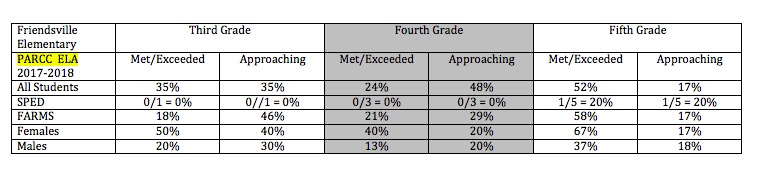 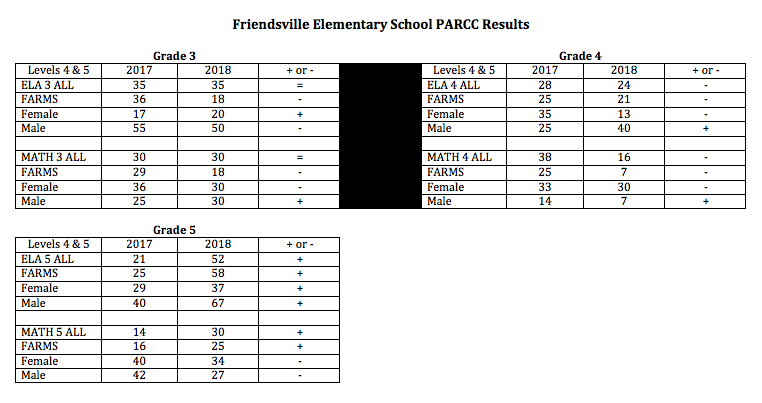                                    Data                                                                            Identified Needs                                                         Root Cause(s)Goal: StrategiesBy the end of the  2018-19 school year, 80% of the students in prekindergarten students will score 70% or higher on the end of year assessment in the area of alphabet identification, red words, and sight words. By the end of the  2018-19 school year, 80% of the students in prekindergarten students will score 70% or higher on the end of year assessment in the area of alphabet identification (upper and lowercase), rhyming, and sight words. By the end of the  2018-19 school year, 80% of the students in first and second grade will improve by one tier growth on the HMH Functional Reading Assessment.By the end of the  2018-19 school year, 80% of the students in Third through Fifth grade will improve by demonstrating one tier growth on the HMH Reading InventoryBy the end of the 2018-19 school year the students in grades first through fifth will make a 1pt growth on the Lucy Calkins Rubric for writing Implement Orton Gillingham-IMSE program into the Kindergarten and First Grade Programs. Utilize technology to support the schoolwide goals.Utilize the What WorKs Clearinghouse to guide our instruction with evidence based activities and units.Utilize Orton Gillingham to fill gaps in student learning through the RTI process.Utilize high interests text, based on student interest surveysInvolve parents in the  RTI process with meetings quarterly at mid-term to share interventions and supports for parents to assist at home with activities and homework.Students will use grade level language rubrics to assess their writing in the domains of informational and personal narrative writing. ScoreUpper Case BOYUpper Case MOYUpper CaseEOYLowerCase BOYLower CaseMOYLower CaseEOYSight WordsBOY (21)Sight Words MOY (21)Sight Words EOY (21)>211/215%9/20 45%1/215%3/20  15%0/21     0%3/20  15%14 to 200/210%3/20 15%0/210%6/20  30%0/21      0%6/20  30%10 to 131/215%1/20 5%0/210%3/20 15%0/21      0%3/20 15%5 to 96/2129%6/20 30%0/21%5/20  25%0/21      0%5/20  25%0 to 413/2162%1/20 10%20/2195%3/20 15%21/21      100%3/20 15%Number of WordsRhyming words/5  BaselineRhyming words/5  MOYRhyming words/5  EOY1-36 /20  30%4/20  20%3-41/205%1/20  5%513/20  65%13/20  65%Grade 1  HMH Grade 2 HMHGrade 3  HMHGrade 1Lucy Calkins Informational Text Grade 1Lucy Calkins Personal NarrativesGrade 2Lucy Calkins Informational Text Grade 2 Lucy Calkins Personal Narratives Lucy calkins  Informational TextGrade 3 Lucy Calkins Personal NarrativesGrade 4 Data Grade 5 DataGrade 4Lucy Calkins Informational Text Grade 4Lucy Calkins Personal NarrativesGrade 5Lucy Calkins Informational Text Grade 5Lucy Calkins Personal NarrativesFormative   Evaluation (MId-Year)Did  80% of the students in prekindergarten students will score 70% or higher on the mid-year assessment in the area of alphabet identification?  No (60% of the students met the goal at midterm)  Did 80% of the students in prekindergarten score 70% or higher on the mid-year assessment on sight words? No (45% of the students met this goal at midterm.) Did 80% of the students in prekindergarten score 70% or higher on the end of year assessment on rhyming words? N0 ( 65% of the students met the mid-year goal.) Did 80% of the students in kindergarten score 70% or higher on the end of year assessment on rhyming words? No ( 65% of the students met the mid-year goal.)Did 80% of the students in first and fifth grade will improve by one hundred growth points on the HMH Functional Reading Assessment? Yes, the students in grades first through fifth averaged 107 points on the HMH assessment. Did students in grades first through fifth make 1pt growth on the Lucy Calkins Rubric for writing on the personal narrative writing assessments?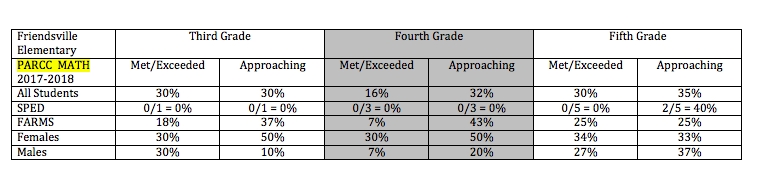                            Data                                                                                  Identified Needs                                                              Root Cause(s)School Wide Reform Strategies: Component 2 (ESSA Component 2)Math DataEvaluationSubgroup     Subgroup     2018 MISA Results2018 MISA Results2018 MISA ResultsSubgroup     # Tested# Prof.% Prof.All StudentsHispanic/Latino of any raceAmerican Indian or Alaska NativeAsianBlack or African AmericanNative Hawaiian or Other Pacific IslanderWhiteTwo or more racesSpecial EducationLimited English Proficient (LEP)Free/Reduced Meals (FARMS)  DataIdentified NeedsRoot CauseNo Data Available from State Assessments3rd- 5th grade:Direct teaching of reading science textPractice with performance based questions forperformance tasksDirect teaching of Next Gen Standards: Physical Science, Life Science, Earth and Space, Engineering/TechnologySTEM Activities will be completed throughout the year both in the classroom and as a school. The Scientific Process needs to be the primary focus to lead into fun, hands on activities that cultivate student interest into various topics.  3rd- 5th grade:Teachers model/ apply test taking strategies, higher level questioning to cite, direct teaching of test/science vocabulary.Utilize the ACE response for informational textUtilize media technology time for practicing typing open ended responses.Teachers need to schedule at least 4 STEM activities throughout the year. Goal:Strategies:All Grades: Develop curriculum, labs and activities based in the Next Gen standards.  All teachers will develop two science engineering activities throughout the year. Direct instruction of inquiry based performance tasksApply the use of context clues to decode unfamiliar words Apply and Utilize the CER method in response to science inquiryTeachers will create SchoolNet Assessments using Next Gen Standards Science enrichment guest presentersUtilize Discovery Education for visual reinforcement of science concepts and virtual field trips Utilize the MD Science Center and Pittsburgh Science Center as resources  Teachers will create lessons using 5 E’s while teaching science (engage, explore, explain, elaborate, and evaluate) and evaluate effectiveness of lessons by using EQUIP rubric as a guideWord wall for key vocabulary Use integration techniques in both math and science to aid in “Time Management”Formative Evaluation: Did all teachers utilize the Next Gen Science standards when creating lessons for their classrooms? Yes   Please send me 1 lesson full lesson plan to attach to this documentDid all teachers develop two science engineering activity by mid-year? The school organized  a STEM activity where the students designed a box that would protect their pumpkin form a 60 foot drop. Summative Evaluation: Did all teachers utilize the Next Gen Science standards when creating lessons for their classrooms? Did all teachers develop four science engineering activity by the end of the year?Our school is driven to engage and enhance learning in a meaningful way. The goal at the building level is to develop activities that are of high interest  topics that will appeal to a varied audience, especially boys. While our historic data indicates a disparity in boys and girls; in math, science, reading and writing, it is our goal to imbed engaging activities that appeal across all genres that will excite our students about learning. We will complete 4 activities throughout the year which will be cross-curricular in nature but will focus primarily in the engineering/science domain. Through this lens our goal excite students through real world activities that connect with them and their situations. Tentative activity schedule: The Cliffs………………………………… A fourth grade activity which integrates social studies, math, science and archeology.                                                                           Pumpkin Palooza …………………… whole school activity that investigate a variety of science topics but culminates with an                  engineering challenge. (Prepare seeds for spring planting)  Pumpkin Drop- Science and Engineering ChallengeSchoolyard habitat Projects…… Each class will complete an activity associated with our schoolyard projects. Maple Grove,   Apple Orchard, Greenhouse planning, pumpkin life cycle, Solar power  Energized Guy on 10/22/18Carnegie Science Center: Energy ProgramStrawberry Planting Project January 2019All of these programs are in preparations of the solar energy project for our school. These activity days will be used as a PBIS reward to build character and responsibility within our school community. Historic grades in these areas shows 100% of our students passing  social studies, Physical education, and health. It is our goal to provide  enhanced instruction in these high interests topics to spark interests in reading, science, math and language arts.  Table 8: School Progress Attendance RateAll Students AMO = 95.0%All Students AMO = 95.0%Grade Level – School Level DataAttendance Rate MET Y/NAll Students93.4%NPre-KNAKindergarten94%NGrade 193.4%NGrade 293.8%NGrade 395.6%YGrade 494.1%NGrade 592.2%NIdentified NeedRoot CauseK-5  Annual Average Attendance 2017-2018:  94.3% was the annual average attendance rate for 2017-2018.Educate parents on the importance of students attending school on a regular basis in the early childhood years unless there is an illness or life event that does not allow regular attendance. Health information sent home to parents to aid in good habits for healthy students.Cleanliness of schoolProper training on hand washing, covering a sneeze, and how germs spread throughout the building. Pre kindergarten is a non compulsory program which leads to the lower grades in general having the poorest attendance rates.Parents don’t value the attendance referrals. Know the expectation for progressing to the next grade is to file an “appeal”No support or follow through from Pupil ServicesPoor habits in regards to hand washingCleanliness of schoolDiscipline Data  (2017-18)Friendsville had a total of ---discipline referrals during the 2017-2018 school year. This is a >< of over  --- % form the 2016-2017 school year. Males referralsFemale referralsSecond grade had the highest referrals throughout the school year. August through November had the highest referrals.Behavior CategoriesPhysical AggressionVerbal aggressionDisrespectInsubordinationDisruption Identified Needs:Decrease number of referrals Lack of a caring and sharing school communityRoot Causes of DisciplineLack of engaging curriculum/lessonsLack of activities during playtimePositive Behavior SupportsConsistency throughout the schoolSchool Improvement Plan GoalsSchool-Wide StrategiesAttendance Goals: The parents, students and staff at Friendsville Elementary School through a collaborative effort will increase our attendance rate to 95%Friendsville will introduce PBIS as an Evidence based interventionContinue to utilize and integrate Second Step into our curriculum.Integrate Growth Mindset lessons into our daily practice.Soar CouponsSoar StoreStudent council to inform form the student perspectivePositive Office ReferralsRTI (Behavioral and Academic)Veterans Day ProgramBIP meetingsBehavior Support Teacher to aid in observations, planning and implementing BIP’sMentor ProgramsMindfulnessClassroom buddies to build community within our schoolStaff trained on Safety Care strategiesStaff trainings on Love and LogicGive Students Appropriate Choices(UDL)Monthly PEP assembly recognition for On the Right Track and Character Education awardsRecognize perfect attendance monthly at PEP assembly .Staff trained on Behavior Management SkillsCommunicate and Collaborate with parents regarding student disciplineBrain breaks- student movement and relaxation strategiesStrategies to increase parental involvement: Gift cards for parent attendance to parent events (reading nights, parent cafe, Title one nights), Gift cards for Parent/Child activity calendar, Inviting Parents to Monthly Pep assemblies, Parent/Volunteer Wednesdays, Christmas Programs, Back to School Night, Parent Conferences, Book Fair, Parent Cafe, Eagle Reading Night, Judy Center Playgroups, Title One Parent Nights, Judy Center Pathway Plans, Judy Center County wide Parent events, Learning Beyond the Classroom, Parent volunteer for monthly lessons, Parent volunteers for PTO Fall Fest/Santa shop, Develop a quality program with “Parent Volunteers” to provide a resource and support base for our school community, Opportunities for parents to assist with various programs and activities. GCPS Strategic Plan 2015-2018- Objectives: 2.3 Increase the number of early learning experiences within the county from 5-10 offerings for children in Garrett County by establishing a regular schedule for playgroups (0-5 year olds).Baseline Data 2017 Hours740 HoursMOY Data      347 HoursEOY DataTable 9: Attendance RateAll StudentsAll StudentsAll StudentsAll StudentsAll StudentsSubgroups – School Level Data2013-20142014-20152015-20162016-20172017-2018Subgroups – School Level DataAll Students95%95%94.5%93.4%Hispanic/Latino of any race94.9% American Indian or Alaska NativeAsianBlack or African American 89.2%Native Hawaiian or Other Pacific IslanderWhite95%95%94.4%93.4%Two or more races95.6 Special Education93%93.3%Limited English Proficient (LEP)Free/Reduced Meals (FARMs)95%94.7%93.7%92.2%Male93.3%Female93.5%ADA/50493.3%Title I93.4%Homeless85.0%Table 9: Attendance RateAll StudentsAll StudentsSubgroups – School Level Data2018-19Subgroups – School Level DataAll StudentsHispanic/Latino of any raceAmerican Indian or Alaska NativeAsianBlack or African AmericanNative Hawaiian or Other Pacific IslanderWhiteTwo or more racesSpecial EducationLimited English Proficient (LEP)Free/Reduced Meals (FARMs)MaleFemaleADA/504Title IHomelessAttendance is kept and monitored through the use of Power School.  Students with chronic attendance concerns are referred to the Pupil Services Team (PST) where members meet monthly in order to devise appropriate interventions.  Parents are notified in writing if their child has 8 or more absences.  Attendance is also communicated through mid-term reports, report cards, and is made available through Powerschool.  The classroom teacher, principal, and/or PST members make phone calls and/or follow up phone calls when students are absent for 3 or more consecutive days.  Students with habitual truancy are referred to the pupil personnel worker and/or the States Attorney’s Office.   We partner with the Judy Center and Head Start regarding attendance issues in PreK and Kindergarten.  We are implementing Positive Behavior Intervention Support (PBIS) which includes incentives for attendance.  Students are recognized monthly for perfect attendance at pep assemblies.   Our attendance dropped below 95% in all areas. The Special Education and FARMS subgroups did not meet the targeted AMO.Friendsville had no students identified as habitual truants.  	Our school has implemented a proactive plan to address habitual truant students.  Students will be recognized for perfect attendance at the monthly PEP assemblies.  The Garrett County Health Department provides lessons for the students regarding staying healthy and proper hand washing.  The school will continue to call home to check on absent children.  These students will be monitored and discussed during our monthly pupil service team meetings.  School personnel will meet with parents to address attendance concerns.  Referrals to appropriate agencies (Judy Center, State’s Attorney’s Office) will be made.  There is no data available for the 2016-2017 school year regarding suspensions.  For the 2017-2018 school year there were no in school or out of school suspensions. Most of the office referrals made were due to verbal and/or physical aggression.  All staff is trained yearly on bullying awareness and prevention  All classroom teachers are providing weekly anti-bullying lessons using the Second Step Bullying Prevention Unit as well as the regular Second Step social skills curriculum.   The school counselor also provides class lessons on social skills, coping skills, peer relations, and school success.   The 2018-2019 school year is the first year of the Positive Behavior Intervention Support	 (PBIS) implementation at Friendsville.  A teaching matrix has been created which serves as the basis for our school wide social, emotional, and behavioral curriculum.  The matrix includes expected behaviors across all school settings and/or events.  It is explicitly taught at the beginning of the school year as well as scheduled times throughout the school year as a Tier I Response to Intervention (RTI).  Referrals to the PST are made for individual students who demonstrate a greater need for attendance, social, and/or behavioral interventions.  This is part of our behavioral Tier II and Tier III RTI.  To identify students needs we use QRI assessments, a universal screening system, PARCC data, fluency testing, writing samples, and Orton Gillingham assessments to determine students who are in need of additional support through RTI.                	HMH reading and math inventories are used to identify students at risk as well as their needs.  Based on this data, students are grouped and goals are set.  These students receive RTI daily. Data for Tier 3 students is logged and documented in PowerSchool along with progress monitoring. Tier 2 students are documented and discussed in PLC meetings.Tier IITier IIINo Progress Improved ProgressFull Attainment of Targeted OutcomePARCC Reading410PARCC Math104Retention00NABIP Meetings, behavior plans, PBIS instruction, SOAR coupons, SOAR Assemblies, building relationships, Modeling, setting standards, goals and behavioral expectations for all students as well as building understanding, empathy and respect for our community through outreach programs; Veterans Day Lunch, Trout Unlimited, Mentor program, mindfulness, and challenging  activities that require long range goal setting . Goal # 1Decrease office referrals and behavioral incidents throughout the school.Goal # 1Decrease office referrals and behavioral incidents throughout the school.Goal # 1Decrease office referrals and behavioral incidents throughout the school.Goal # 1Decrease office referrals and behavioral incidents throughout the school.Strategic ActionsPBIS in placeMonthly pep assembliesSOAR couponsSecond Step lessonsMonthly incentivesSpecific teaching of  SOAR expectations and matrixConsistent re-teach sessions as neededResponsible PersonsWhole StaffTimelineWhole school yearEvidence of ImplementationSOAR expectations posted in classroomsStudents completed Passport for matrixAssessment of ProgressInformal assessment of students knowledge of SOARData for number of behavior referrals and incidentsGoal # 2Increase student fluency and comprehension skillsGoal # 2Increase student fluency and comprehension skillsGoal # 2Increase student fluency and comprehension skillsGoal # 2Increase student fluency and comprehension skillsStrategic ActionsProvide a guided time for typing practice and instruction.Increase student access to technology and equipmentResponsible PersonsMedia Assistant, Classroom TeacherTimelineWhole school yearEvidence of ImplementationIncrease in scores of typed responses on classroom testsAssessment of ProgressAnalyze typed response questions on assessmentsAnalyze PARCC data for writingGoal # 3Increase fluency and comprehension skills in readingGoal # 3Increase fluency and comprehension skills in readingGoal # 3Increase fluency and comprehension skills in readingGoal # 3Increase fluency and comprehension skills in readingStrategic ActionsOrton Gillingham in grades PreK-2HMH intervention programs in grades 3-5QRIsResponsible Personsclassroom teachers, special ed teachers, intervention teachersTimelinewhole yearEvidence of Implementationincrease in scores on HMH and Orton assessmentsAssessment of ProgressOrton Gillingham assessments, HMH inventories, progress monitoring RTI studentsGoal # 4Improve writing skills and structure.Goal # 4Improve writing skills and structure.Goal # 4Improve writing skills and structure.Goal # 4Improve writing skills and structure.Strategic ActionsLucy Calkins writing curriculumMore opportunities for written expressionResponsible PersonsClassroom teachers, RTI teacherTimelinewhole year.Evidence of ImplementationClick or tap here to enter text.Assessment of Progressquarterly writing assessments using Lucy Calkins rubricsStrategies to increase parental involvement: Gift cards for parent attendance to parent events (reading nights, parent cafe, Title one nights), Gift cards for Parent/Child activity calendar, Inviting Parents to Monthly Pep assemblies, Parent/Volunteer Wednesdays, Christmas Programs, Back to School Night, Parent Conferences, Book Fair, Parent Cafe, Eagle Reading Night, Judy Center Playgroups, Title One Parent Nights, Judy Center Pathway Plans, Judy Center County wide Parent events, Learning Beyond the Classroom, Parent volunteer for monthly lessons, Parent volunteers for PTO Fall Fest/Santa shop, Develop a quality program with “Parent Volunteers” to provide a resource and support base for our school community, Opportunities for parents to assist with various programs and activities. GCPS Strategic Plan 2015-2018- Objectives: 2.3 Increase the number of early learning experiences within the county from 5-10 offerings for children in Garrett County by establishing a regular schedule for playgroups (0-5 year olds).Mid-Year 2018-19End of Year  2018-19Baseline Data 2017 Hours740 HoursEOY DataFor the 2017-2018 school year there was a total of 714 parent volunteer hours logged.  Friendsville Elementary School strives to enhance family and community partnerships.  We have parent volunteers come into our school once a week on a consistent basis to run off papers, laminate, etc. for our staff members.  Our parent volunteers also help out with the Fall Festival, the Spring Fling, Pumpkin Day, Field Day, and Santa’s Workshop.Community partnerships are important to the success of our students at Friendsville Elementary.  We have a strong partnership with The University of Maryland Extension Office with programs on healthy living as well as STEM activities.  The Oakland Lions partner with us to provide vision screenings for our primary students. The Judy Center contributes to opportunities for parent involvement for our Pre K and Kindergarten students.  They conducted 12 playgroups, 9 reading nights, 2 family fun nights, 4 title one nights, 9 parent/child activity calendars, 4 learning beyond the classroom events, and 1 parent support group.Parents are also involved in Back to School Night, PEP Assemblies, Parent Conferences, Remind 101 app, Christmas Programs, as well as Chorus and Band Concerts.Friendsville also offers a Veterans Breakfast where students can invite a family member who is a veteran to the school for breakfast and patriotic singing. In 2018/19 Friendsville Elementary with the use of the  Academic Intervention Funds started The Eagles After School Program. This program was enhances with a community partnership between Friendsville School and three local area churches which, provide our students will an hot meal before they return home. The program provides homework help, recreation and opportunities to work on various projects three night a week from 3:30 -5:45.  	     NameGrade Level RepresentationPosition     Erin McHenry-Sorber4PAC RepresentativeKaren Mager2, 4, 5PAC AlternateMelissa Frantz1ParentRequirementsDescription of Activities/ Actions/InitiativesDate(s)Who should you contact for more information?I - Shared Decision MakingThe parent involvement plan isdeveloped with input from parents.The SIP is available for parent review and input at anytime.The Parent Involvement Plan is developed with input from parents and is distributed to all parents.Parent representatives on SIT and other decision-making teams collaborate with school staff on the development of the plan.  A notice is sent to all parents regarding the opportunity to review the plan prior to submission to the Central Office.A synopsis of the SIP and any revisions are shared with parents .  Parents are informed of the opportunity to review and comment on the plan at any time.The parent representatives meet with school staff to go     over, discuss, and modify  the SIP. Sept.-Oct.     OngoingJames Friend, Principal School Staff, Parent VolunteersWebsite, requests, Title 1 Night,Events throughout the year.  II-  Building Parental Capacity 1)   Provide assistance to parents in                understanding the State’s            academic content standards and        student academic achievement               standards, and State and local Parents may visit the Maryland Report Card website that provides resources that improves student achievement. An individualized Performance Report is also sent home for parents to view the results of their child’s PARCC scores.	 				Parent/Teacher/Student Compact: The Parent/Teacher/Student Compact is a reinforcement of the school mission to ensure success for all students. It is a communication tool used to outline the roles and responsibilities of each person participating in the development of personal, social, and intellectual student growth. Students, parents, and staff members each sign the agreement, affirming to uphold their part in helping students to be successful.Parent Conference Day: These days are designed to communicate student progress, both academically and socially, and to collaborate ways to reach the student’s highest potential. academic assessments.Sept.-Nov.     James Friend, PrincipalStaff MembersJim Morris2)   Provide materials and       parent trainings/workshops to help       parents improve their children’s       academic achievement.Parents are involved with quarterly STEM enrichment activities and Parent Cafes coordinated by the Judy Center.  Monthly activity calendars are sent home, Remind 101, Class Dojo, and Parent-School Connection letters utilized.Year-Long     James Friend, PrincipalJudy Center    CoordinatorStaff Members3)   Ensure information is presented in     a format and/or language parents      can understand.School Messenger, Remind 101 app, and Classdojo are used to communicate with parents via email and phone. 	Contact is made with limited English parents to assist during school meetings and parent conferences to provide support information via the Pupil Personnel worker. Translated documents are provided when needed. The Parent Involvement Coordinator is available to assist.		   Daily  James Friend, PrincipalCarol BeardStaff Members4)  Provide full opportunities for    participation of parents of students from diverse backgrounds.All school activities are free of chargeSurvey families to determine needsFliers for activities available in home languageTranslator present as needed at conferencesEnsure timely access to information, using effective communications tools that address various family structures and are translated into languages that parents/families understand. Activities based on need of populationRequirementsDescription of Activities/ Actions/InitiativesDate(s)Who should you contact for more information?III-  Review the EffectivenessThe effectiveness of the school’s      parental involvement activities will       be reviewed.Following every parent involvement event, surveys will be distributed to evaluate each activity. The Title 1 Parent Interest Survey will be distributed to parents and the results will be summarized to be used to adjust future planning. James Friend, PrincipalStaff Members Judy Center Staff Members IV - Other School Level Parent Involvement Initiatives •PEP Assemblies•Book Fair•Eagle Reading Nights•Pumpkin Drop•Pumpkin Palooza•STEM activities•Eagles After School•Field Day•Spring and Winter Concerts•Fall Festival•Spring Fling•Pumpkin Day•Santa’s Workshop•Veteran’s Day Breakfast/Lunch•Talent Show•Parent Volunteer Thursday•Halloween Parade•Back to School Night•Field TripsJames Friend, PrincipalStaff MembersHigh Quality Professional Development Activities:GCPS Strategic Planning 2015-2018: Goal 1 Provide effective professional development that contributes to the overall effectiveness of teachers and support staff.GCPS Strategic Planning 2015-2018: 2.1 Facilitate collaborative trainings with all early childhood partners yielding an increase in school readiness of all incoming kindergarteners in each of the four domains of learning from 55% to 59%Monthly Staff Development, weekly staff meetings, monthly PLC meetings, mentor teachers, collaboration within the communityStaff development to discuss new reading and  math programs, time to meet and discuss RTI in PLCs, mentor teachers discuss best practices, PBIS training, collaboration with community to enhance student learning experiencesMonthly PLC meetings allow discussion of Tier 2 students and strategies, staff meetings address school-wide data analysis, community involvement enriches and enhances curriculum, School-wide training for new intervention programs, staff collaboration, more technology available to studentsHMH inventories monitor progress of RTI program, PowerSchool records data on RTI program, teacher evaluations from principal, variety of student assessmentsAs a staff we collaboratively look at our practice through many lenses to address issues and concerns that arise throughout the year. As a team we implement new initiatives and programs as well as revisit successful strategies during our PLC meetings. If as a staff our focus is on writing we seek out strategies as well as review and tweek rubrics to meet the needs of our students. The driving force for our professional development comes from our data collection instruments and is implemented using (UDL)  principles  and existing programs that  are vetted in research. To accomplish this goal programs are looked at through research and verified by organizations like , What Works Clearinghouse. Relevant data is analyzed to find areas of weakness. Once the data is analyzed as a staff we move forward with developing a plan to aid in a deeper understanding of the topic. If multiple sources of data show our students writing skills are lower than expected, we look at the reading scores to see if there is a connection between our reading and writing scores. Once the area of weakness is pinpointed a well thought out plan is put into place for staff development (in this  example the writing on PARCC, classroom assessments and journal writing showed a deficit in structure. The meaningful staff development would be a review refresh on Lucy Calkins writing rubrics and implement a plan for writing, scoring , and teaching areas in structure. Using the budget, describe how resources are being coordinated and integrated:Title 1 BudgetSalaries and Benefits:Michele Clevenger 1Judy Livengood 1Amy Snyder .5Parent Involvement Program: Staff= $1440 Food= $360   Supplies and Materials= $300Other= $Total Budget= $1900Total allocation:  $1900Title 1 staff will be providing targeted instruction through the response to intervention model in math and reading. (Supports math and reading goals). Title 1 Parent Involvement Nights: Parent surveys sent outData will be disaggregated to determine interests and needsPlan and coordinate with the Judy Center to plan activities and opportunities for our Early Childhood students. Parent Night/Judy Center Programs:  NovemberWhat Activity: Lego NightStandards- STEM Who- Student Body Funds- Parent Involvement Funds/Judy Center Activity Description: Students used problem solving to complete a lego turkey shoot.   December- What Activity- Game NightStandards- Math/problem solvingWho-Student Body Funds- Parent Involvement Funds/Judy Center Activity Description- Students learned a new board game and shared how to play the game with their caregiver(s) after they returned from a PARCC lesson. March- What Activity: Bright Start TheatreStandards- Behavior Who- Student Body Funds-Parent Involvement Program/Judy Center   Activity DescriptionMayWhat Activity: Rocket Night/PicnicStandards- STEM Who- Student Body Funds- Parent Involvement/Judy Center Activity DescriptionTitle 1 Budget: See attachment/Academic Intervention PlanJudy Center Budget:Alignment with Garrett County Strategic Plan (2015-2018)Goal 2: Partnerships with all members of our community will be fostered and strengthened by engaged them in the education of our children.2.4 Increase parent communications that enrich the school environment from 15% to 20% throughout the school year.  2.5 Collaborate with community agencies to provide services and support to families impacted by poverty in order to provide students with equitable access to learning.  